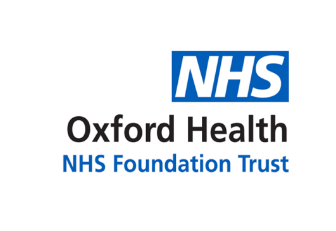 BOARD OF DIRECTORS’ MEETINGWednesday, 29 March 202309:00 – 12:30Microsoft Teams virtual meetingAgendaINTRODUCTORY ITEMSPaper/ Reading RoomPurposeLeadIndicative Time#Hellomynameis and apologies for absence -WelcomeChair09:00Confirmation of questions relating to agenda items or for discussion at the end of the meeting--ChairPatient Story BOD 12/2023InformationChief Nurse09:05Register of Directors’ Interests RR/App 07/2023UpdateChair09:20Minutes and Matters Arising of the meeting held on 25 January 2023 BOD 13/2023ApprovalChairSTRATEGIC, REGULATORY & SYSTEM STRATEGIC, REGULATORY & SYSTEM STRATEGIC, REGULATORY & SYSTEM STRATEGIC, REGULATORY & SYSTEM STRATEGIC, REGULATORY & SYSTEM Trust Chair’s report BOD 14/2023DiscussionChair09:30Chief Executive’s report BOD 15/2023RR/App 08/2023DiscussionCEO09:40Corporate Affairs report including updates on:Legal, Regulatory and Policy;Board Assurance Framework (strategic risks);Communications; and Involvement and EngagementBOD 16/2023RR/App 09/2023Information
&AssuranceDoCA/
CoSec09:55PERFORMANCE & SUSTAINABILITY PERFORMANCE & SUSTAINABILITY PERFORMANCE & SUSTAINABILITY PERFORMANCE & SUSTAINABILITY PERFORMANCE & SUSTAINABILITY Integrated performance and sustainability reporting:Integrated Performance Report (IPR); andFinance report BOD 17/2023
RR/App 10/2023Information
& AssuranceExec Team10:05Board Committees’ update reports (oral updates or reports on matters for Alert, Assurance and Advice (3As); see Reading Room for Committee minutes) BOD 18/2023RR/App 11-17 /2023DiscussionC’ttee Chairs10:4510 minutes’ break (if required)10 minutes’ break (if required)10 minutes’ break (if required)10 minutes’ break (if required)11:00RESEARCH & EDUCATION AND PEOPLE RESEARCH & EDUCATION AND PEOPLE RESEARCH & EDUCATION AND PEOPLE RESEARCH & EDUCATION AND PEOPLE RESEARCH & EDUCATION AND PEOPLE Medical Education reportBOD 19/2023InformationChief Medical Officer11:10PEOPLE PEOPLE PEOPLE PEOPLE PEOPLE Staff Survey resultsBOD 20/2023InformationChief People Officer11:20Nursing Strategy BOD 21/2023ApprovalChief Nurse11:30QUALITY QUALITY QUALITY QUALITY QUALITY Patient Safety Incidents (PSI) report BOD 22/2023AssuranceChief Nurse11:40Journey to Outstanding update (presentation/oral update)-InformationChief Nurse Quality Improvement – Kennet Ward video-InformationChief NurseSuicide Prevention Strategy update in publicBOD 23/2023InformationChief Medical Officer12:05GOVERNANCE & REGULATORY Corporate Registers: (i) application of Trust seal; and (ii) receipt of gifts and hospitalityBOD 24/2023AssuranceDoCA/
CoSec12:15CONCLUSION & RESOLUTION TO CONDUCT PRIVATE BUSINESSCONCLUSION & RESOLUTION TO CONDUCT PRIVATE BUSINESSCONCLUSION & RESOLUTION TO CONDUCT PRIVATE BUSINESSCONCLUSION & RESOLUTION TO CONDUCT PRIVATE BUSINESSCONCLUSION & RESOLUTION TO CONDUCT PRIVATE BUSINESSAny Other Business --Chair12:20Questions from the public and any governors or staff attending--ChairReview of the Meeting--ChairResolution by the Board to exclude the public and conduct its business in private for confidential matters which may be prejudicial to the public interest if conducted in public or for other reasons -ApprovalChairMeeting Close12:30Next meeting in public: 24 May 2023READING ROOM/APPENDIX- supporting reports to be taken as read to prompt discussion and decisions as required -READING ROOM/APPENDIX- supporting reports to be taken as read to prompt discussion and decisions as required -READING ROOM/APPENDIX- supporting reports to be taken as read to prompt discussion and decisions as required -READING ROOM/APPENDIX- supporting reports to be taken as read to prompt discussion and decisions as required -READING ROOM/APPENDIX- supporting reports to be taken as read to prompt discussion and decisions as required -Register of Directors’ Interests (paper - RR/App 07/2023)Register of Directors’ Interests (paper - RR/App 07/2023)Register of Directors’ Interests (paper - RR/App 07/2023)Register of Directors’ Interests (paper - RR/App 07/2023)Register of Directors’ Interests (paper - RR/App 07/2023)Appendix to the Chief Executive’s report (RR/App 08/2023): access to the Buckinghamshire, Oxfordshire & Berkshire West (BOB) Integrated Care Board (ICB) Board papers: https://www.bucksoxonberksw.icb.nhs.uk/about-us/board-meetings/board-papers/   Appendix to the Chief Executive’s report (RR/App 08/2023): access to the Buckinghamshire, Oxfordshire & Berkshire West (BOB) Integrated Care Board (ICB) Board papers: https://www.bucksoxonberksw.icb.nhs.uk/about-us/board-meetings/board-papers/   Appendix to the Chief Executive’s report (RR/App 08/2023): access to the Buckinghamshire, Oxfordshire & Berkshire West (BOB) Integrated Care Board (ICB) Board papers: https://www.bucksoxonberksw.icb.nhs.uk/about-us/board-meetings/board-papers/   Appendix to the Chief Executive’s report (RR/App 08/2023): access to the Buckinghamshire, Oxfordshire & Berkshire West (BOB) Integrated Care Board (ICB) Board papers: https://www.bucksoxonberksw.icb.nhs.uk/about-us/board-meetings/board-papers/   Appendix to the Chief Executive’s report (RR/App 08/2023): access to the Buckinghamshire, Oxfordshire & Berkshire West (BOB) Integrated Care Board (ICB) Board papers: https://www.bucksoxonberksw.icb.nhs.uk/about-us/board-meetings/board-papers/   Appendices to the Corporate Affairs update report (paper - RR/App 09/2023): Legal, Regulatory & Policy update; Board Assurance Framework (strategic risks); Communications; and Involvement and EngagementAppendices to the Corporate Affairs update report (paper - RR/App 09/2023): Legal, Regulatory & Policy update; Board Assurance Framework (strategic risks); Communications; and Involvement and EngagementAppendices to the Corporate Affairs update report (paper - RR/App 09/2023): Legal, Regulatory & Policy update; Board Assurance Framework (strategic risks); Communications; and Involvement and EngagementAppendices to the Corporate Affairs update report (paper - RR/App 09/2023): Legal, Regulatory & Policy update; Board Assurance Framework (strategic risks); Communications; and Involvement and EngagementAppendices to the Corporate Affairs update report (paper - RR/App 09/2023): Legal, Regulatory & Policy update; Board Assurance Framework (strategic risks); Communications; and Involvement and EngagementIntegrated Performance Report (IPR) - supporting information: 
Safety & Quality Dashboard (paper - RR/App 10/2023)Integrated Performance Report (IPR) - supporting information: 
Safety & Quality Dashboard (paper - RR/App 10/2023)Integrated Performance Report (IPR) - supporting information: 
Safety & Quality Dashboard (paper - RR/App 10/2023)Integrated Performance Report (IPR) - supporting information: 
Safety & Quality Dashboard (paper - RR/App 10/2023)Integrated Performance Report (IPR) - supporting information: 
Safety & Quality Dashboard (paper - RR/App 10/2023)Meetings, minutes and supporting information from Committees:Audit Committee on 23 November 2022 and agenda for 22 February 2023 (paper - RR/App 11/2023)Charity Committee on 08 February 2023 (oral update)Executive Management Committee (oral update if required)Finance & Investment Committee on 22 November 2022 and 02 February 2023 (paper - RR/App 12/2023) and agenda for 21 March 2023 (paper - RR/App 13/2023)Mental Health & Law (MH&L) Committee on 12 October 2022 (paper - RR/App 14/2023) and 08 March 2023 (oral update)People, Leadership & Culture Committee on 13 October 2022 (paper - RR/App 15/2023) and 26 January 2023 (agenda and minutes) (paper - RR/App 16/2023)Quality Committee on 10 November 2022 (paper - RR/App 17/2023) Meetings, minutes and supporting information from Committees:Audit Committee on 23 November 2022 and agenda for 22 February 2023 (paper - RR/App 11/2023)Charity Committee on 08 February 2023 (oral update)Executive Management Committee (oral update if required)Finance & Investment Committee on 22 November 2022 and 02 February 2023 (paper - RR/App 12/2023) and agenda for 21 March 2023 (paper - RR/App 13/2023)Mental Health & Law (MH&L) Committee on 12 October 2022 (paper - RR/App 14/2023) and 08 March 2023 (oral update)People, Leadership & Culture Committee on 13 October 2022 (paper - RR/App 15/2023) and 26 January 2023 (agenda and minutes) (paper - RR/App 16/2023)Quality Committee on 10 November 2022 (paper - RR/App 17/2023) Meetings, minutes and supporting information from Committees:Audit Committee on 23 November 2022 and agenda for 22 February 2023 (paper - RR/App 11/2023)Charity Committee on 08 February 2023 (oral update)Executive Management Committee (oral update if required)Finance & Investment Committee on 22 November 2022 and 02 February 2023 (paper - RR/App 12/2023) and agenda for 21 March 2023 (paper - RR/App 13/2023)Mental Health & Law (MH&L) Committee on 12 October 2022 (paper - RR/App 14/2023) and 08 March 2023 (oral update)People, Leadership & Culture Committee on 13 October 2022 (paper - RR/App 15/2023) and 26 January 2023 (agenda and minutes) (paper - RR/App 16/2023)Quality Committee on 10 November 2022 (paper - RR/App 17/2023) Meetings, minutes and supporting information from Committees:Audit Committee on 23 November 2022 and agenda for 22 February 2023 (paper - RR/App 11/2023)Charity Committee on 08 February 2023 (oral update)Executive Management Committee (oral update if required)Finance & Investment Committee on 22 November 2022 and 02 February 2023 (paper - RR/App 12/2023) and agenda for 21 March 2023 (paper - RR/App 13/2023)Mental Health & Law (MH&L) Committee on 12 October 2022 (paper - RR/App 14/2023) and 08 March 2023 (oral update)People, Leadership & Culture Committee on 13 October 2022 (paper - RR/App 15/2023) and 26 January 2023 (agenda and minutes) (paper - RR/App 16/2023)Quality Committee on 10 November 2022 (paper - RR/App 17/2023) Meetings, minutes and supporting information from Committees:Audit Committee on 23 November 2022 and agenda for 22 February 2023 (paper - RR/App 11/2023)Charity Committee on 08 February 2023 (oral update)Executive Management Committee (oral update if required)Finance & Investment Committee on 22 November 2022 and 02 February 2023 (paper - RR/App 12/2023) and agenda for 21 March 2023 (paper - RR/App 13/2023)Mental Health & Law (MH&L) Committee on 12 October 2022 (paper - RR/App 14/2023) and 08 March 2023 (oral update)People, Leadership & Culture Committee on 13 October 2022 (paper - RR/App 15/2023) and 26 January 2023 (agenda and minutes) (paper - RR/App 16/2023)Quality Committee on 10 November 2022 (paper - RR/App 17/2023) 